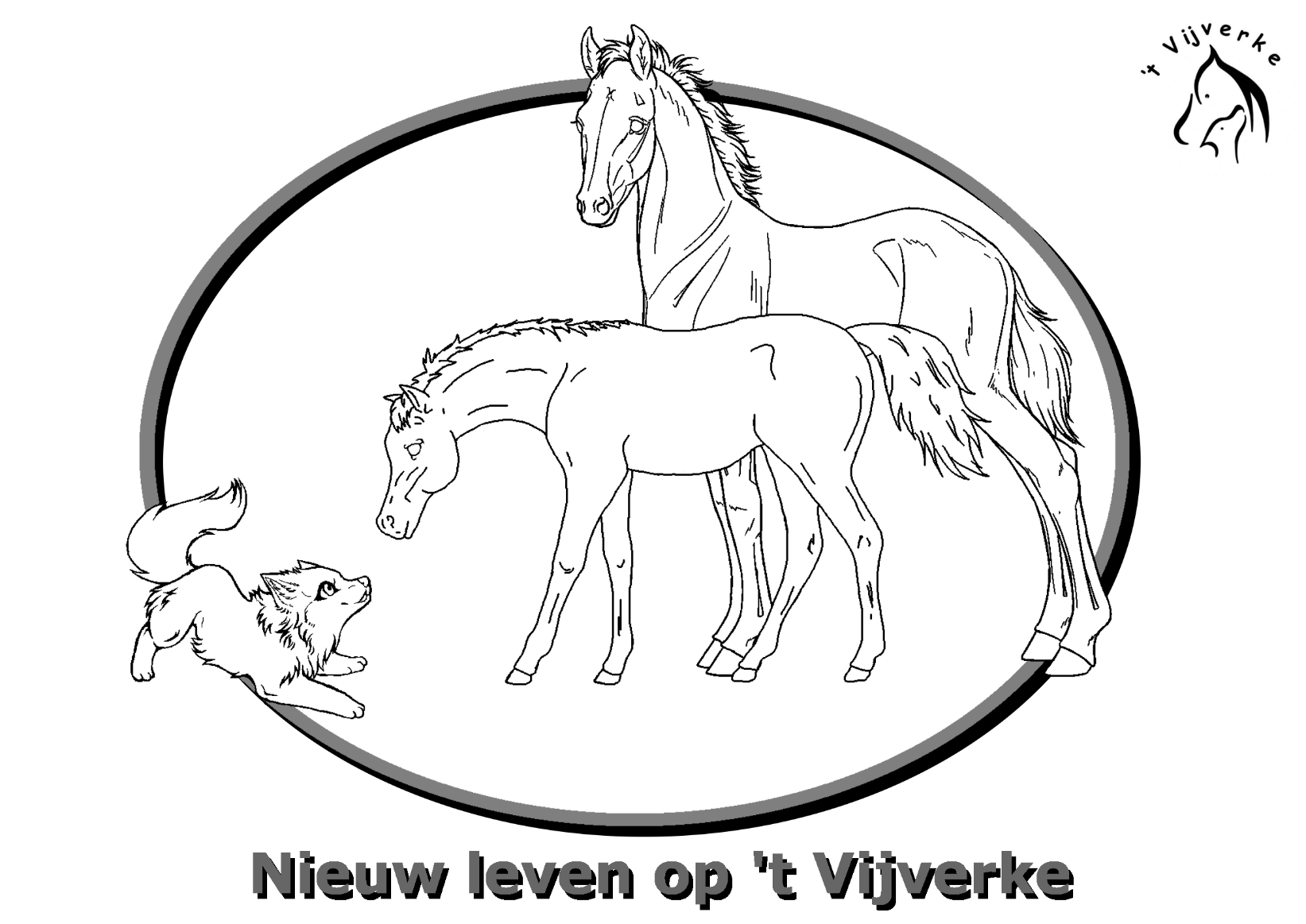 Help ons mee door namen te verzinnen voor de puppy’s en veulentjes van 2020 !!!Je mag meer dan 1 kleurprent inleveren.Voor elke letter mag je per kleurprent 5 namen verzinnen.Enkel ingekleurde prenten kunnen meedoen.TipDe namen van de ouders kan je vinden op onze website.https://tvijverke.weebly.com/nakomelingen.htmlNamen beginnend met eenTvoor de hondjesNamen beginnend met eenBvoor de pony’sNamen beginnend met eenUvoor de paardjes